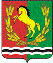 СОВЕТ ДЕПУТАТОВМУНИЦИПАЛЬНОГО ОБРАЗОВАНИЯ ЮДИНСКИЙ СЕЛЬСОВЕТАСЕКЕЕВСКОГО РАЙОНА  ОРЕНБУРГСКОЙ ОБЛАСТИтретьего созываР Е Ш Е Н И Е                                                                                               № 52 14.12.2017В соответствии со статьей 406 Налогового кодекса Российской Федерации  и руководствуясь статьей 22 Устава муниципального образования Юдинский сельсовет Асекеевского района , Совет депутатов решил:1. Внести в  решение  Совета депутатов от 24 ноября 2016 года №33 «Об установлении налога на имущество физических лиц»» следующие изменения:  1.1. в подпункте 1 пункта 3: в абзаце втором слова «жилых помещений» заменить словами «квартир, комнат»; в абзаце четвертом слова «одно жилое помещение (жилой дом) заменить словами «один жилой дом»1.2. в абзаце пятом пункта 4 слова «одно жилое помещение ( жилой дом)» заменить словами «один жилой дом».2. Решение  опубликовать в газете «Родные просторы».3. Настоящее решение вступает в силу после его официального опубликования (обнародования) и распространяется на правоотношения возникшие с 01 января 2018 года.   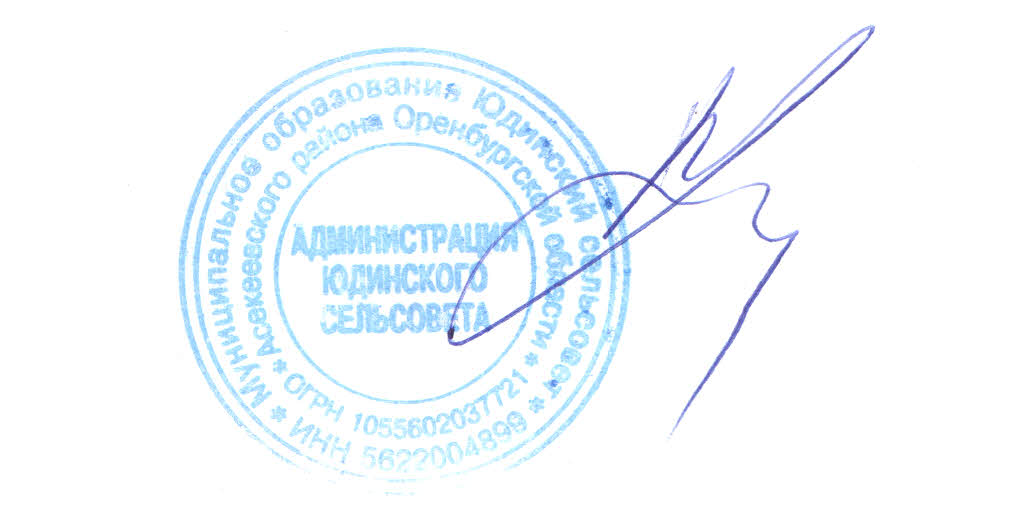 Глава сельсовета - председатель Совета депутатов муниципальногообразования Юдинский сельсовет                                                       А.И.КийлоО внесение изменений в решение Совета депутатов от 25 ноября 2016 года № 33 «Об установлении налога на имущество физических лиц»